FASD Webinar Series: Alcohol Use in Pregnancy. What is the Issue?FASD Webinar Series: Alcohol Use in Pregnancy. What is the Issue?FASD Webinar Series: Alcohol Use in Pregnancy. What is the Issue?FASD Webinar Series: Alcohol Use in Pregnancy. What is the Issue?Presented by: Dr. Jennifer Blake                                                                   On: August 25, 2014Presented by: Dr. Jennifer Blake                                                                   On: August 25, 2014Presented by: Dr. Jennifer Blake                                                                   On: August 25, 2014Presented by: Dr. Jennifer Blake                                                                   On: August 25, 2014Chief Executive Officer – The Society of Obstetricians and Gynaecologists of Canada Chief Executive Officer – The Society of Obstetricians and Gynaecologists of Canada Chief Executive Officer – The Society of Obstetricians and Gynaecologists of Canada Chief Executive Officer – The Society of Obstetricians and Gynaecologists of Canada What is binge drinking? Missed Risky Drinkers4 or more drinks in a 2 hour span for average-sized females Not low risk drinkingPattern of alcohol useAlcohol metabolism in a fetus  is slower than the mother, so exposure can be greater and last longerWomen over 35 years of age“Social” drinkersHighly educated women History of sexual and emotional abuseWomen of high socioeconomic statusWhy is Alcohol Use a Problem?Recognition, Screening, and Documentation of Alcohol Use Alcohol is recognized as a teratogenNegative effects on mother and child’s healthDepression, anxiety, anger, difficulty in social interactions, long term cognitive/ behavioral effectsHigh risk of sex, violence, and unplanned pregnancy Mask underlying mental/social distress Children born with a FASD have lower health status and quality of lifeAsk effective, open-ended,  single questionsAsk in past tenseAvoid statements that sound judgmental or bring on guiltRecord questions/answers – raises awareness, increases earlier recognition/interventionAs a negative it may be used as a pejoratively or may raise custody issues Recommendations for Health ProfessionalsResources Alcohol screening should be routine and done periodically for all pregnant women Be aware of all risk factors associated with alcohol and women Brief Interventions (BI) are effective and should be provided to all women at riskTreatment strategies should be encouragedPregnant women should be given priority to treatment plansKeep messages consistent – no amount of alcohol is safe during pregnancySOGC Clinical Practice Guideline on Substance Use in Pregnancy - http://sogc.org/wp-content/uploads/2013/01/gui256CPG1104E.pdf The Society of Obstetricians and Gynaecologists of Canada – http://sogc.org/ National Institute of Alcohol Abuse and Alcoholism - www.niaaa.nih.gov/ The Arc’s Fetal Alcohol Prevention Project –
 www.thearc.org/FASD-Prevention-Project Contact: Katrina Burkgren, 
              Program Associate  
Phone: 202.534.3485   
Email: burkgren@thearc.org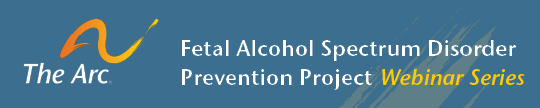 Contact: Katrina Burkgren, 
              Program Associate  
Phone: 202.534.3485   
Email: burkgren@thearc.orgContact: Katrina Burkgren, 
              Program Associate  
Phone: 202.534.3485   
Email: burkgren@thearc.orgContact: Katrina Burkgren, 
              Program Associate  
Phone: 202.534.3485   
Email: burkgren@thearc.orgThe goal of the webinar series is to increase provider knowledge of the risks alcohol poses to a fetus, the use of prevention strategies, and of consistent messaging with patients: drinking while pregnant can cause FASD. 
For more webinars or to see the full recording of this one: http://tinyurl.com/jwh25crThe goal of the webinar series is to increase provider knowledge of the risks alcohol poses to a fetus, the use of prevention strategies, and of consistent messaging with patients: drinking while pregnant can cause FASD. 
For more webinars or to see the full recording of this one: http://tinyurl.com/jwh25crThe goal of the webinar series is to increase provider knowledge of the risks alcohol poses to a fetus, the use of prevention strategies, and of consistent messaging with patients: drinking while pregnant can cause FASD. 
For more webinars or to see the full recording of this one: http://tinyurl.com/jwh25crThe goal of the webinar series is to increase provider knowledge of the risks alcohol poses to a fetus, the use of prevention strategies, and of consistent messaging with patients: drinking while pregnant can cause FASD. 
For more webinars or to see the full recording of this one: http://tinyurl.com/jwh25cr